САВРАНСЬКА СЕЛИЩНА РАДАОДЕСЬКОЇ ОБЛАСТІПРОТОКОЛ № 24пленарного засідання двадцять першої (позачергової) сесіїСавранської селищної ради VIII скликаннясмт Саврань                                                                                        28 липня 2022 рокуПочаток засідання - 10.00 год Місце проведення – малий зал адмінбудинку селищної ради (3 поверх, вул. Соборна, 9, смт Саврань)Час роботи пленарного засідання – 10.00- 12.00 год.       Всього обрано депутатів: 26Присутні:14 (список додається).Відсутні депутати: Бондар І.Г., Бондарчук В.Р., Бондаренко В.В.,                                  Волошин О.А., Мельничук В.М., Населенко Є.О.,          Сливка В.М., Хапатнюковський О.В., Фіник В.І.На сесії присутні: старости старостинських округів селищної територіальної громади,        апарат селищної ради, керівники комунальних закладів та установ. Головуючий на сесії – Дужій С.Г. – селищний головаПідрахунок голосів веде лічильна комісія у складі: Шевченка О.В., Починок А.В., Буманської О.О.  Сесія проводиться з дотриманням усіх заходів безпеки в умовах воєнного стану.Селищний голова Дужій С.Г. оголосив про відкриття пленарного засідання двадцять другої сесії Савранської селищної ради VIII скликання. (звучить Державний Гімн України)СЛУХАЛИ:Дужія С.Г., селищного голову, який інформував присутніх про питання порядку денного пленарного засідання 22 сесії, поцікавився стосовно зауважень та змін  до підготовленого проекту Порядку денного, відмітивши, що всі проекти рішень були розглянуті постійними комісіями селищної ради, погоджені ними та винесені на розгляд сесії.Регламент роботи сесії:Доповідь – до 10 хв.Питання, зауваження, пропозиції – до 2 хв.Репліки – до 1 хв.Пленарне засідання провести протягом 1 год 30 хв.Головуючий поставив на голосування питання затвердження Порядку денного «За основу» та «В цілому».Результати голосування : «ЗА» - 18, «ПРОТИ» - 0, «УТРИМАЛИСЯ» - 0, «НЕ БРАЛИ УЧАСТІ» - 0, «ВІДСУТНІ» - 9В результаті голосування одноголосно було затверджено наступний Порядок денний.Порядок деннийпленарного засідання 22 сесії селищної ради VIII скликанняПро виконання селищного бюджету за 6 місяців 2022 року.Доповідач: Колеблюк А.Ф.Про внесення змін та доповнень до Регламенту Савранської селищної ради. Доповідач: Герасимішина С.В.Про перейменування вулиці Концебівського старостинського округу Савранської селищної ради Одеської області.Доповідач: Герасимішина С.В.Про створення житлового фонду соціального призначення в Савранській селищній територіальній громаді.Доповідач:Терпан О.В.Про соціальний квартирний облік в Савранській селищній раді;Доповідач: Терпан О.В.Про надання згоди на    безоплатну передачу з державної в комунальну власність Савранської селищної територіальної громади   житлового будинку, що знаходиться за адресою: вул. Гідності, буд.32, смт Саврань, Подільського району Одеської області. Доповідач: Терпан О.В.Про надання згоди на безоплатну передачу з державної в комунальну власність Савранської селищної територіальної громади трьохкімнатної квартири під №2, що знаходиться за адресою: вул. Соборна, буд.1, смт. Саврань, Подільського району Одеської області. Доповідач: Терпан О.В.Про надання згоди на безоплатну передачу з державної в комунальну власність Савранської селищної територіальної громади станції супутникового зв’язку «Starlink» V3.Доповідач: Терпан О.В.Про  внесення  змін  до рішення  Савранської селищної  ради  від  23.12.2021року   №1677-VIIІ  «Про затвердження структури  та  загальної чисельності працівників апарату Савранської селищної ради, її виконавчих органів, інших структурних підрозділів »Доповідач: Терпан О.В.Про передачу в безоплатне тимчасове користування відділу освіти, молоді та спорту Савранської селищної ради нежитлових приміщень комунальної власності Савранської селищної ради Доповідач: Усата С.ІПро зміну місцезнаходження, перейменування та затвердження Статутів закладів освіти, які належать до комунальної власності Савранської селищної ради Одеської області Доповідач: Усата С.ІПро внесення змін до рішення Савранської селищної ради від 24.02.2022року № 1854-VІІІ «Про організацію харчування дітей у закладах освіти Савранської  селищної ради»Доповідач: Усата С.ІПро хід виконання вимог законів України «Про військовий обов’язок і військову службу, «Про мобілізаційну підготовку та мобілізацію»  Доповідач: Орлов.О.А.Про затвердження Програми підвищення обороноздатності Савранської селищної територіальної громади в умовах воєнного стану на 2022-2023 роки Доповідач: Орлов.О.А.Про погодження  наміру передачі в оренду об’єкта нерухомого майна комунальної власності (частини нежитлової будівлі інфекційного відділення КНП «Савранської лікарні» за адресою: смт. Саврань вул. Соборна,15) шляхом проведення аукціону та включення об’єкта до Переліку першого типуДоповідач: Канюченко Л.Л. Різне.СЛУХАЛИ:по питанню №1 Про виконання селищного бюджету за 6 місяців 2022 року.Колеблюк А.Ф., начальника фінансового відділу селищної ради, яка сказала, що за  1 півріччя 2022  року з врахуванням міжбюджетних трансфертів до селищного бюджету  надійшло коштів в сумі 73857,3  тис. грн., план виконано на 91,8%. При плані субвенцій 32485,3 тис.грн. надійшло 99,93%. .            Базова дотація  з державного бюджету надійшла 100  відсотково ,  в сумі 9750,6 тис.грн. Без урахування між бюджетних трансфертів до селищного бюджету надійшли кошти в сумі 31641,8 тис. грн. , план виконано на 82,9%.  у тому числі :             до загального фонду                  30060,8 тис. грн , виконання   104,4%.            до спеціального фонду               1581,0  тис. грн., виконання    16,9 %.        В розрізі видів податків :        Основним показником загального фонду є податок з доходів фізичних осіб, який займає 56,3 % в загальному обсязі власних надходжень. Надходження податку та збору на доходи фізичних осіб  складають 16938,6 тис. грн. при плані 15267,9 тис. грн., що становить 110,9 %.     Основними факторами, що вплинули на  збільшення надходжень податку на доходи фізичних осіб є:     збільшення надходжень з грошового забезпечення , грошових винагород та інших виплат, одержаних військовослужбовцями та особами рядового і начальницького складу в сумі 831,2 тис.грн;         за рахунок доплати за 2021 рік орендної плати  за оренду земельних паїв орендодавцям  в сумі 125,4 тис.грн;         Основними платниками податку з доходів фізичних осіб являються відділ освіти, молоді і спорту Савранської селищної ради 2433,1 тис.грн, ТОВ Савранський завод продтоварів –865,7 тис.грн,  Північний центр професійної освіти – 785,7 тис.грн., КНП Савранська ЦРЛ – 508,4 тис.грн.,         із сільськогосподарських товаровиробників основними платниками податку є : ТОВ Савранський завод продтоварів –865,7 тис.грн, ТОВ  Нива 257,2 тис.грн, ТОВ Відродження 251,8 тис.грн, ПСП ім Котовського 159,6 тис.грн.   	Другим за вагомістю показником надходжень  є єдиний податок, який займає 22,0% в загальному обсязі власних надходжень. Єдиний податок  виконано на 95,6%, надходження  складають 6630,4 тис.грн., при плані 6934,2 тис.грн. На надходження даного податку вплинув Закон України «Про внесення змін до Податкового кодексу України та інших законодавчих актів України щодо адміністрування окремих податків в період воєнного, надзвичайного стану» від 01.04.2022 р. № 2173-ІХ, яким надано можливість несплати єдиного податку фізичними особами.  Станом на 01.07.2022 року платників єдиного податку фізичних осіб  - 564  платника,  юридичних осіб 291 платник. З початку року закрилось 2 юридичні  платника та 41 фізичний платник, відкрилось 3 юридичних платника та 32 фізичних платника.          Третім за вагомістю показником надходжень є плата за землю, яка займає 17,6% в загальному обсязі власних надходжень.  Надходження складають 5287,5 тис. грн. при плані 4868,0 тис. грн., що становить 108,6 %.          Перевиконання планових призначень пов’язано з тим, що від деяких платників надійшла річна плата по земельному податку з фізичних осіб.          По орендній платі  за землю надходження більші за планові призначення  за рахунок погашення заборгованості за минулий рік та сплати невеликими орендарями річної суми оренди.        По державному миту надійшло  1,1 тис.грн. при плані 6,1 тис.грн.  План  не виконано в зв’язку з зменшенням надходжень державного  мита, що сплачується за місцем розгляду та оформлення документів, у тому числі за оформлення документів на спадщину і дарування.        Податку на прибуток підприємств комунальної власності, частини чистого прибутку надходжень в 1 півріччі 2022 року не було.         Акцизний податок  з реалізації підакцизних товарів виконано на 137,9% надходження складають 376,5 тис.грн. при плані 273,00 тис.грн. План перевиконано за рахунок росту обсягів реалізації та цін на підакцизні товари.       Акцизний податок з вироблених  в Україні і ввезених на Україну підакцизних товарів (пальне) надходження складають 250,4 тис.грн при планових призначеннях 850,0 тис.грн. Зменшення надходжень зумовлено схваленим Законом України «Про внесення змін до Податкового кодексу України та інших законодавчих актів України щодо дії норм на період дії воєнного стану» (законопроект №7137-д  від 14.03.2022)  - встановлення ставки акцизного податку на пальне у розмірі 0 євро до припинення воєнного стану.       По транспортному податку надходження складають 35,0 тис. грн.          Надходження від  орендної плати за приміщення  складають 79,5 тис.грн. при плані 85,0 тис.грн.         Податок на нерухоме майно виконано на 55,2 %, надходження складають 75,4 тис.грн. при плані 136,4 тис.грн. Низький відсоток сплати по фізичним особам, які є власниками об’єктів нежитлової нерухомості. Подільською державною податковою інспекцією всім платникам, які не сплатили податок на нерухоме майно надіслано податкові повідомлення,  згідно яких протягом 60  днів з дня вручення повідомлення має бути сплачено даний вид податку.         Плата за надання адміністративних послуг виконано на 107,8% надходження складають 345,9 тис.грн при плані 320,7 тис.грн. Міграційна служба надала більше адмін. послуг.         Адміністративні штрафи та санкції –надходження складають 19,2 тис.грн. при плані 5,7 тис.грн.                До спеціального фонду бюджету Савранської селищної ради без урахування між бюджетних трансфертів надійшло за  1 півріччя  2022 року надійшли кошти в сумі  1581,0 тис. грн.      Екологічний податок надходження становлять 12,2 тис.грн.       Власні надходження бюджетних установ надійшло 1461.6 тис.грн при планових призначеннях 9367.1 тис.грн.       По КЗ «Центр культури дозвілля і туризму» надходження становить 49.0 тис грн , виконання 50.6 %, не виконання  пов’язане  з тим, що  не надійшла батьківська плата  за танцювальний гурток при Центрі та за навчання в музичній школі.    Територіальний центр соціального обслуговування  надходження становлять 180,7 тис.грн, виконання 90,3 %, невиконання пов’язане   з тим, що не надійшла орендна плата за земельні ділянки так, як не настав термін сплати, зменшився контингент отримувачів соціальних послуг (значна кількість перейшла на платну основу) та зменшилась кількість підопічних у відділенні стаціонарного догляду для постійного чи тимчасового проживання.      Відділ освіти молоді та спорту надходження становлять 1154,7 тис.грн  виконання 13,7%  виконання пов’язане   з  тим, що не надійшли :          -  батьківська плата за не відвідування дітьми дитячого садочка;          -  орендна плата за земельні ділянки так, як не настав термін сплати.              Надійшли кошти в сумі 1,5 тис.грн від відшкодування втрат сільськогосподарського та лісогосподарського виробництва та 105,7 тис.грн  - грошові стягнення за шкоду , заподіяну порушенням законодавства про охорону навколишнього середовища.            ІІ. Виконання видаткової частини       Видатки селищного бюджету  за I півріччя  2022 року становили 67512,6 тис. грн., у т.ч.:загальний фонд – 66355,6 тис.грн. (71,9% до призначень на I півріччя);спеціальний фонд – 1157,0 тис. грн. (8,0% до призначень на I півріччя).     Виконання капітальних видатків становить 72,0 тис. грн., що складає1,4% загального обсягу видатків.    На соціально – культурну сферу видатки бюджету громади становили56441,6 тис. грн. або 85,0% загального обсягу видатків. Найбільшу питому вагу у загальному обсязі з  видатків соціально – культурної сфери займає освіта 83,3%, соціальний захист 7,9%, культура – 4,5%.   На захищені статті видатків загального фонду використано 29864,8 тис. грн. 94,8% загального обсягу видатків загального фонду:на зарплату – 59538,2 тис. грн, 87,2 % до на I півріччя ;енергоносії – 2494,6 тис. грн., 22,1 % до плану;медикаменти та харчування – 156,1 тис. грн. 8,4% до плану;соціальне забезпечення – 697,1 тис. грн. 78,9 % до плану на I півріччя.          В рамках програми медичних гарантів заклади охорони здоров’я укладають договори з НСЗУ на утримання установ, а за рахунок коштів місцевих бюджетів здійснюється оплата комунальних послуг та утримання споруд.          За звітний період на охорону здоров’я профінансовано за рахунок коштів селищного бюджету 1747,9  тис. грн., в т.ч.          КНП «Савранський ЦПМСД» - 506,7 тис. грн.;          КНП «Савранська лікарня»  -   1241,2 тис. грн.          На оплату комунальних послуг профінансовано 1012,8 тис. грн.:          КНП «Савранський ЦПМСД» - 22,3 тис. грн.;          КНП «Савранська лікарня» - 990,5 тис. грн.          На виплату заробітної плати з нарахуваннями  483,8 тис. грн.:          КНП «Савранський ЦПМСД» - 374,2 тис. грн.;          КНП «Савранська лікарня» - 109,6 тис. грн. (призовна дільниця ).          Видатки на утримання органів місцевого самоврядування профінансовано в сумі 7534,0 тис.грн., що становить 11,3% від загального обсягу видатків селищного бюджету за І півріччя 2022 року.  Доповідач ознайомила присутніх з підготовленим проектом рішення, зазначивши, що він був опрацьований на засіданні профільної постійної комісії селищної ради, погоджений нею.ВИСТУПИЛИ:Питань до доповідача не було. Доповнень до проекту рішення не надходило.Надійшла пропозиція ставити дане питання на голосування.Головуючий поставив на голосування зазначений проект рішення.   Результати голосування «За основу» і «В цілому»: «ЗА»-18, «ПРОТИ»-0, «УТРИМАЛИСЯ»-0, «НЕ БРАЛИ УЧАСТІ»-0,                «ВІДСУТНІ»- 9Рішення прийнято.  ВИРІШИЛИ:Проєкт рішення «Про виконання селищного бюджету за 6 місяців 2022 року»  погодити та прийняти як рішення сесії селищної радиРішення сесії Савранської селищної ради № 2040-VIII від 28 липня 2022 року «Про виконання селищного бюджету за 6 місяців 2022 року» (додається)СЛУХАЛИ:по питанню №2 «Про внесення змін та доповнень до Регламенту Савранської селищної ради»Герасимішину С.В., секретаря селищної ради, яка ознайомила депутатів та присутніх зі змінами, які вносяться в текст Регламенту Савранської селищної ради VIII скликання, затвердженого рішенням сесії селищної ради від 24.12.2020 року № 32-VIII.ВИСТУПИЛИ:Бринза О.Ю., голова депутатської фракції політичної партії «Європейська солідарність» запропонував уточнити ст 220 розд. IX Регламенту словами: «при загрозі життю і здоров’ю депутатів».Дужій С.Г., селищний голова, який сказав, що проведення сесії в режимі онлайн він вбачає лише тоді, коли є  загроза життю і здоров’ю депутатів, або депутати виїхали за межі територіальної громади.В обговоренні взяли участь депутати Асауляк Т.П., Шевченко О.В.Надійшла пропозиція ставити дане питання на голосування.Головуючий поставив на голосування  «За основу» зазначений проект рішення.   «ЗА»- 16, «ПРОТИ» - 0, «УТРИМАЛИСЯ»-2(Асауляк Т.П., Терлецький М.В.), «НЕ БРАЛИ УЧАСТІ»- 0, «ВІДСУТНІ»-9Головуючий поставив на голосування доповнення депутата Бринзи О.Ю.Результати голосування:«ЗА»- 16, «ПРОТИ» - 0, «УТРИМАЛИСЯ»-2(Асауляк Т.П., Терлецький М.В.), «НЕ БРАЛИ УЧАСТІ»- 0, «ВІДСУТНІ»-9Головуючий поставив на голосування «В цілому»: Результати голосування:«ЗА»- 16, «ПРОТИ» - 0, «УТРИМАЛИСЯ»-2(Асауляк Т.П., Терлецький М.В.), «НЕ БРАЛИ УЧАСТІ»- 0, «ВІДСУТНІ»-9Рішення прийнято.  ВИРІШИЛИ:Проєкт рішення «Про внесення змін та доповнень до Регламенту Савранської селищної ради»  погодити та прийняти як рішення сесії селищної радиРішення сесії Савранської селищної ради № 2041-VIII від 28 липня 2022 року «Про внесення змін та доповнень до Регламенту Савранської селищної ради» (додається)СЛУХАЛИ:по питанню №3 Про перейменування вулиці Концебівського старостинського округу Савранської селищної ради Одеської області.Герасимішину С.В., секретаря селищної ради, яка коротко інформувала присутніх про виконання Концебівським старостинським округом рішення виконавчого комітету від №7/11 від 20.05.2022 року, підготовленим проектом рішення та висновком постійної комісії з питань   прав людини, законності, правопорядку,  депутатської діяльності, етики та гласності, засобів масової інформаціїВИСТУПИЛИ:Питань до доповідача не було. Доповнень до проекту рішення не надходило.Надійшла пропозиція ставити дане питання на голосування.Головуючий поставив на голосування «За основу» і «В цілому» підготовлений проект рішення. Результати голосування «За основу» і «В цілому»: «ЗА»- 17, «ПРОТИ» - 0, «УТРИМАЛИСЯ»-1 (Терлецький М.В.), «НЕ БРАЛИ УЧАСТІ»-0 , «ВІДСУТНІ»-9Рішення прийнято.ВИРІШИЛИ:Проєкт рішення «Про перейменування вулиці Концебівського старостинського округу Савранської селищної ради Одеської області» погодити та прийняти як рішення сесії селищної радиРішення сесії Савранської селищної ради № 2042-VIII від 28 липня 2022 року «Про перейменування вулиці Концебівського старостинського округу Савранської селищної ради Одеської області» (додається)СЛУХАЛИ:по питанню №4 : «Про створення житлового фонду соціального призначення в Савранській селищній територіальній громаді»Терпан О.В., начальника відділу правового забезпечення та кадрової роботи, яка ознайомила присутніх з підготовленим проектом рішення та сказала, що в нас є житловий будинок, придбаний Концебівською сільською радою для осіб, із числа дітей, позбавлених батьківського піклування. Цим будинком ми поповнимо наш новостворений житловий фонд і будемо використовувати  його як соціальне житло.ВИСТУПИЛИ:Питань до доповідача не було. Доповнень до проекту рішення не надходило.Надійшла пропозиція ставити дане питання на голосування. Головуючий поставив на голосування «За основу» і «В цілому» підготовлений проект рішення. Результати голосування «За основу» і «В цілому»: «ЗА»- 18, «ПРОТИ» - 0, «УТРИМАЛИСЯ»-0, «НЕ БРАЛИ УЧАСТІ»- 0, «ВІДСУТНІ»-9Рішення прийнято.ВИРІШИЛИ:Проєкт рішення «Про створення житлового фонду соціального призначення в Савранській селищній територіальній громаді»  погодити та прийняти як рішення сесії селищної радиРішення сесії Савранської селищної ради № 2043-VIII від 28 липня 2022 року «Про створення житлового фонду соціального призначення в Савранській селищній територіальній громаді» (додається)СЛУХАЛИ:по питанню №5 «Про соціальний квартирний облік в Савранській селищній раді»Терпан О.В. начальника відділу правового забезпечення та кадрової роботи, яка ознайомила присутніх з підготовленим проектом рішення та сказала, що буде створена наглядова рада, куди, окрім фахівців селищної ради будуть входити і депутати селищної радиВИСТУПИЛИ:Питань до доповідача не було. Доповнень до проекту рішення не надходило.Надійшла пропозиція ставити дане питання на голосування. Головуючий поставив на голосування «За основу» і «В цілому» підготовлений проект рішення. Результати голосування «За основу» і «В цілому»: «ЗА»- 18, «ПРОТИ» - 0, «УТРИМАЛИСЯ»-0, «НЕ БРАЛИ УЧАСТІ»- 0, «ВІДСУТНІ»-9Рішення прийнято.ВИРІШИЛИ:Проєкт рішення «Про соціальний квартирний облік в Савранській селищній раді»  погодити та прийняти як рішення сесії селищної радиРішення сесії Савранської селищної ради № 2044-VIII від 28 липня 2022 року «Про соціальний квартирний облік в Савранській селищній раді» (додається)СЛУХАЛИ:по питанню №6 Про надання згоди на    безоплатну передачу з державної в комунальну власність Савранської селищної територіальної громади   житлового будинку, що знаходиться за адресою: вул. Гідності, буд.32, смт Саврань, Подільського району Одеської області. Терпан О.В., начальника відділу правового забезпечення та кадрової роботи, яка ознайомила присутніх з підготовленим проектом рішення та сказала, що даний проект розроблений у зв’язку з тим, що надійшло клопотання від Подільської РДА про надання згоди на передачу житлового будинку по вул. Гідності,32, смт Саврань, який був придбаний Савранською РДА для влаштування в нього ДБСТ. Це житло цільового призначення.       ВИСТУПИЛИ:В обговоренні прийняли участь Асауляк Т.П., Шевченко О.В.Пропозицій та доповнень до проекту рішення не було.Надійшла пропозиція ставити дане питання на голосування.Головуючий поставив на голосування «За основу» і «В цілому» підготовлений проект рішення. Результати голосування «За основу» і «В цілому»: «ЗА»- 16, «ПРОТИ» - 0, «УТРИМАЛИСЯ»-2 (Пуга О.Л., Терлецький М.В.), «НЕ БРАЛИ УЧАСТІ»-0 , «ВІДСУТНІ»-9Рішення прийнято.ВИРІШИЛИ:Проєкт рішення «Про надання згоди на    безоплатну передачу з державної в комунальну власність Савранської селищної територіальної громади   житлового будинку, що знаходиться за адресою: вул. Гідності, буд.32, смт Саврань, Подільського району Одеської області», погодити та прийняти як рішення сесії селищної радиРішення сесії Савранської селищної ради № 2045-VIII від 28 липня 2022 року «Про надання згоди на    безоплатну передачу з державної в комунальну власність Савранської селищної територіальної громади   житлового будинку, що знаходиться за адресою: вул. Гідності, буд.32, смт Саврань, Подільського району Одеської області» (додається)СЛУХАЛИ:по питанню №7: Про надання згоди на безоплатну передачу з державної в комунальну власність Савранської селищної територіальної громади трьохкімнатної квартири під №2, що знаходиться за адресою: вул. Соборна, буд.1, смт. Саврань, Подільського району Одеської області. Терпан О.В. начальника відділу правового забезпечення та кадрової роботи, яка ознайомила присутніх з підготовленим проектом рішення та сказала, що підставою для прийняття даного рішення є також звернення Подільської РДАВИСТУПИЛИ:Пропозицій та доповнень до проекту рішення не було.Надійшла пропозиція ставити дане питання на голосування.Головуючий поставив на голосування «За основу» і «В цілому» підготовлений проект рішення. Результати голосування «За основу» і «В цілому»: «ЗА»- 16, «ПРОТИ» - 0, «УТРИМАЛИСЯ»-2 (Пуга О.Л., Терлецький М.В.), «НЕ БРАЛИ УЧАСТІ»-0 , «ВІДСУТНІ»-9Рішення прийнято.ВИРІШИЛИ:Проєкт рішення «Про надання згоди на безоплатну передачу з державної в комунальну власність Савранської селищної територіальної громади трьохкімнатної квартири під №2, що знаходиться за адресою: вул. Соборна, буд.1, смт. Саврань, Подільського району Одеської області», погодити та прийняти як рішення сесії селищної радиРішення сесії Савранської селищної ради № 2046-VIII від 28 липня 2022 року «Про надання згоди на безоплатну передачу з державної в комунальну власність Савранської селищної територіальної громади трьохкімнатної квартири під №2, що знаходиться за адресою: вул. Соборна, буд.1, смт. Саврань, Подільського району Одеської області» (додається)СЛУХАЛИ:по питанню №8 Про надання згоди на безоплатну передачу з державної в комунальну власність Савранської селищної територіальної громади станції супутникового зв’язку «Starlink» V3.Терпан О.В., начальника відділу правового забезпечення та кадрової роботи, яка ознайомила присутніх з листом департаменту охорони здоров’я, облдержадміністрації, підготовленим проектом рішення та сказала, що дана станція, в майбутньому,  буде встановлена в Савранській лікарні. ВИСТУПИЛИ:В обговоренні питання прийняли участь Асауляк Т.П., Шевченко О.В.,               Терлецький М.В., Чумак Л.О.Пропозицій та доповнень до проекту рішення не було.Надійшла пропозиція ставити дане питання на голосування.Головуючий поставив на голосування «За основу» і «В цілому» підготовлений проект рішення. Результати голосування «За основу» і «В цілому»: «ЗА»- 18, «ПРОТИ» - 0, «УТРИМАЛИСЯ»-0, «НЕ БРАЛИ УЧАСТІ»-0 , «ВІДСУТНІ»-9Рішення прийнято.ВИРІШИЛИ:Проєкт рішення «Про надання згоди на безоплатну передачу з державної в комунальну власність Савранської селищної територіальної громади станції супутникового зв’язку «Starlink» V3», погодити та прийняти як рішення сесії селищної радиРішення сесії Савранської селищної ради № 2047-VIII від 28 липня 2022 року «Про надання згоди на безоплатну передачу з державної в комунальну власність Савранської селищної територіальної громади станції супутникового зв’язку «Starlink» V3» (додається)СЛУХАЛИ:по питанню №9 «Про  внесення  змін  до рішення  Савранської селищної  ради  від  23.12.2021року   №1677-VIIІ  «Про затвердження структури  та  загальної чисельності працівників апарату Савранської селищної ради, її виконавчих органів, інших структурних підрозділів»Терпан О.В. начальника відділу правового забезпечення та кадрової роботи, яка ознайомила присутніх з підготовленим проектом рішення та сказала, що зазначені зміни ми проводимо на виконання рішення суду з приводу збільшення штатної чисельності працівників служби у справах дітей селищної ради відповідно ЗУ «Про органи і служби у справах дітей та спеціальні установи для дітей». Ми надавали пояснення до суду, щоб не збільшувати штатну чисельність, проте в законі чітко прописано, що на 1 тис дитячого населення потрібно, щоб був 1 працівник в службі у справах дітей. Щоб це було безболісно для громади, штатну одиницю заберемо з відділу земельних ресурсів, де вона є вакантною, так як йде війна і земельний відділ зараз не обтяжений роботою.ВИСТУПИЛИ:В обговоренні прийняли участь Асауляк Т.П., Шевченко О.В., Бринза О.Ю.Пропозицій та доповнень до проекту рішення не було.Надійшла пропозиція ставити дане питання на голосування.Головуючий поставив на голосування «За основу» і «В цілому» підготовлений проект рішення. Результати голосування «За основу» і «В цілому»: «ЗА»- 17, «ПРОТИ» - 0, «УТРИМАЛИСЯ»-1 (Терлецький М.В.), «НЕ БРАЛИ УЧАСТІ»-0 , «ВІДСУТНІ»-9Рішення прийнято.ВИРІШИЛИ:Проєкт рішення «Про  внесення  змін  до рішення  Савранської селищної  ради  від  23.12.2021року   №1677-VIIІ  «Про затвердження структури  та  загальної чисельності працівників апарату Савранської селищної ради, її виконавчих органів, інших структурних підрозділів»», погодити та прийняти як рішення сесії селищної радиРішення сесії Савранської селищної ради № 2048-VIII від 28 липня 2022 року «Про  внесення  змін  до рішення  Савранської селищної  ради  від  23.12.2021року   №1677-VIIІ  «Про затвердження структури  та  загальної чисельності працівників апарату Савранської селищної ради, її виконавчих органів, інших структурних підрозділів»» (додається)СЛУХАЛИ:по питанню №10: «Про передачу в безоплатне тимчасове користування відділу освіти, молоді та спорту Савранської селищної ради нежитлових приміщень комунальної власності Савранської селищної ради» Усату С.І., начальника відділу освіти, молоді та спорту селищної ради, яка ознайомила присутніх з підготовленим проектом рішення, сказавши, що нежитлові підвальні приміщення потрібні для збереження життя та здоров’я учнів під час навчального процесу в навчальних закладах, і згідно існуючих норм, кожний навчальний заклад повинен мати своє власне підвальне приміщення або використовувати найближче розташоване. Так як на території Савранської школи для тієї кількості учнів, які відвідують навчальний заклад, таких приміщень для створення найпростіших укриттів недостатньо, будуть використовуватись найближче розташовані незадіяні підвальні приміщення лікарні, а в селах Байбузівка та Дубинове - підвальні приміщення будинків культури.ВИСТУПИЛИ:Пропозицій та доповнень до проекту рішення не було.Надійшла пропозиція ставити дане питання на голосування.Головуючий поставив на голосування «За основу» і «В цілому» підготовлений проект рішення. (з сесійної зали вийшли депутати Пуга О.Л. та Мартиновський Г.В.)Результати голосування «За основу» і «В цілому»: «ЗА»- 16, «ПРОТИ» - 0, «УТРИМАЛИСЯ»-0, «НЕ БРАЛИ УЧАСТІ»-0 , «ВІДСУТНІ»-11Рішення прийнято.ВИРІШИЛИ:Проєкт рішення «Про передачу в безоплатне тимчасове користування відділу освіти, молоді та спорту Савранської селищної ради нежитлових приміщень комунальної власності Савранської селищної ради», погодити та прийняти як рішення сесії селищної радиРішення сесії Савранської селищної ради № 2049-VIII від 28 липня 2022 року «Про передачу в безоплатне тимчасове користування відділу освіти, молоді та спорту Савранської селищної ради нежитлових приміщень комунальної власності Савранської селищної ради»  (додається)СЛУХАЛИ:по питанню №11 «Про зміну місцезнаходження, перейменування та затвердження Статутів закладів освіти, які належать до комунальної власності Савранської селищної ради Одеської області» Усату С.І., начальника відділу освіти, молоді та спорту селищної ради, яка ознайомила присутніх з підготовленим проектом рішення і сказала, що Савранського району тепер немає і потрібно внести зміни в Статути навчальних закладів, вказавши замість Савранського району - Подільський район та змінивши назви закладів освіти відповідно до існуючих вимог законодавства, тобто на «ліцей» та «гімназію». ВИСТУПИЛИ:Пропозицій та доповнень до проекту рішення не було.(В сесійну залу повернувся депутат Мартиновський Г.В.)Надійшла пропозиція ставити дане питання на голосування.Головуючий поставив на голосування «За основу» і «В цілому» підготовлений проект рішення. Результати голосування «За основу» і «В цілому»: «ЗА»- 17, «ПРОТИ» - 0, «УТРИМАЛИСЯ»-0, «НЕ БРАЛИ УЧАСТІ»-0 , «ВІДСУТНІ»-10Рішення прийнято.ВИРІШИЛИ:Проєкт рішення «Про зміну місцезнаходження, перейменування та затвердження Статутів закладів освіти, які належать до комунальної власності Савранської селищної ради Одеської області», погодити та прийняти як рішення сесії селищної радиРішення сесії Савранської селищної ради № 2050-VIII від 28 липня 2022 року «Про зміну місцезнаходження, перейменування та затвердження Статутів закладів освіти, які належать до комунальної власності Савранської селищної ради Одеської області» (додається)СЛУХАЛИ:по питанню №12 Про внесення змін до рішення Савранської селищної ради від 24.02.2022року № 1854-VІІІ «Про організацію харчування дітей у закладах освіти Савранської  селищної ради»Усату С.І., начальника відділу освіти, молоді та спорту селищної ради, яка ознайомила присутніх з підготовленим проектом рішення, сказавши, що  відповідно до вимог чинного законодавства, перелік пільгових категорій учнів на безкоштовне харчування збільшується ще однією категорією - діти, з числа внутрішньо переміщених осіб чи діти, які мають статус дитини, яка постраждала внаслідок воєнних дій і збройних конфліктів.ВИСТУПИЛИ:Пропозицій та доповнень до проекту рішення не було.Надійшла пропозиція ставити дане питання на голосування.Головуючий поставив на голосування «За основу» і «В цілому» підготовлений проект рішення. Результати голосування «За основу» і «В цілому»: «ЗА»- 17, «ПРОТИ» - 0, «УТРИМАЛИСЯ»-0, «НЕ БРАЛИ УЧАСТІ»-0 , «ВІДСУТНІ»-10Рішення прийнято.ВИРІШИЛИ:Проєкт рішення «Про внесення змін до рішення Савранської селищної ради від 24.02.2022року № 1854-VІІІ «Про організацію харчування дітей у закладах освіти Савранської  селищної ради»», погодити та прийняти як рішення сесії селищної радиРішення сесії Савранської селищної ради № 2051-VIII від 28 липня 2022 року «Про внесення змін до рішення Савранської селищної ради від 24.02.2022року № 1854-VІІІ «Про організацію харчування дітей у закладах освіти Савранської  селищної ради»» (додається)СЛУХАЛИ:по питанню №13 Про хід виконання вимог законів України «Про військовий обов’язок і військову службу, «Про мобілізаційну підготовку та мобілізацію»  Орлова О.А., головного спеціаліста селищної ради з питань протидії корупції, взаємодії з прравоохоронними органами, цивільного захисту, оборонної та мобілізаційної роботи, який сказав, що станом на 18.07.2022 р. призвано до ЗСУ за мобілізацією 427 жителів громади. За контрактом проходять службу 44 особи.Заброньовано 156 осіб. 6-м відділом Подільського РТЦК та СП здійснюється перевірка на предмет надання відсрочки або призову по мобілізації  ще 480 осіб.За інформацією 6-го відділу Подільського РТЦК та СП станом на 18.07.2022 р. мобілізовано 58 % техніки від ліміту вилучення техніки, в тому числі:- легкових автомобілів – 100%;- спеціальних автомобілів – 100%;- автобусів, мікроавтобусів – 100%;- вантажних автомобілів – 100%;- дорожньо-будівельної техніки – 0%;- причепів – 33%. Керівники підприємств передали техніку у військові частини з найкращих патріотичних міркувань:- ТОВ «Відродження» - легковий автомобіль УАЗ (дизель);- ПП «Добробут» - вантажний бортовий автомобіль ГАЗель;- ТОВ «Нітроком» - Фольцваген фургон;- ТДВ АПК «Саврань» - Фольцваген фургон;- ТОВ «ТД «Савранський хліб»  - Фольцваген фургон. По кожному населеному пункту мешканці громади добровільно передавали кошти, продукти харчування (готовили тушонку), плели маскувальні сітки та передавали ЗСУ.Рішенням комісії з питань техногенно-екологічної безпеки та надзвичайних ситуацій (далі – ТЕБ та НС) Савранської селищної ради від 24.02.2022 № 4 «Про вжиття невідкладних заходів щодо роботи об’єктів життєзабезпечення населення Савранської селищної територіальної громади в зв’язку з введенням воєнного стану в країні» дирекції АЗС ПП «Аквазар-Петрол» доручено створити незнижувальний запас пально-мастильних матеріалів (далі – ПММ).Станом на 15.07.2022 року для потреб 6-го відділу Подільського районного територіального центру комплектування та соціальної підтримки (далі РТЦК та СП), в тому числі роти охорони видано дизельне пальне (далі – ДП) в кількості 2 455 літрів та бензин в кількості 1 437 літрів.Робота по сприянню Подільському РТЦК та СП, ЗСУ в їхній роботі продовжується (інформація додається). ВИСТУПИЛИ:Пропозицій та доповнень до проекту рішення не було.Надійшла пропозиція ставити дане питання на голосування.Головуючий поставив на голосування «За основу» і «В цілому» підготовлений проект рішення. Результати голосування «За основу» і «В цілому»: «ЗА»- 17, «ПРОТИ» - 0, «УТРИМАЛИСЯ»-0, «НЕ БРАЛИ УЧАСТІ»-0 , «ВІДСУТНІ»-10Рішення прийнято.ВИРІШИЛИ:Проєкт рішення «Про хід виконання вимог законів України «Про військовий обов’язок і військову службу, «Про мобілізаційну підготовку та мобілізацію»», погодити та прийняти як рішення сесії селищної радиРішення сесії Савранської селищної ради № 2052-VIII від 28 липня 2022 року «Про хід виконання вимог законів України «Про військовий обов’язок і військову службу, «Про мобілізаційну підготовку та мобілізацію»» (додається)СЛУХАЛИ:по питанню №14 Про затвердження Програми підвищення обороноздатності Савранської селищної територіальної громади в умовах воєнного стану на 2022-2023 рокиОрлова О.А., головного спеціаліста селищної ради з питань протидії корупції, взаємодії з правоохоронними органами, цивільного захисту, оборонної та мобілізаційної роботи, який ознайомив присутніх з заходами Програми підвищення обороноздатності Савранської селищної територіальної громади в умовах воєнного стану на 2022-2023 рокиВИСТУПИЛИ:Пропозицій та доповнень до проекту рішення не було.Надійшла пропозиція ставити дане питання на голосування.Головуючий поставив на голосування «За основу» і «В цілому» підготовлений проект рішення. Результати голосування «За основу» і «В цілому»: «ЗА»- 17, «ПРОТИ» - 0, «УТРИМАЛИСЯ»-0, «НЕ БРАЛИ УЧАСТІ»-0 , «ВІДСУТНІ»-10Рішення прийнято.ВИРІШИЛИ:Проєкт рішення «Про затвердження Програми підвищення обороноздатності Савранської селищної територіальної громади в умовах воєнного стану на 2022-2023 роки», погодити та прийняти як рішення сесії селищної радиРішення сесії Савранської селищної ради № 2053-VIII від 28 липня 2022 року «Про затвердження Програми підвищення обороноздатності Савранської селищної територіальної громади в умовах воєнного стану на 2022-2023 роки» (додається)СЛУХАЛИ:по питанню №15 Про погодження  наміру передачі в оренду об’єкта нерухомого майна комунальної власності (частини нежитлової будівлі інфекційного відділення КНП «Савранської лікарні» за адресою: смт. Саврань вул. Соборна,15) шляхом проведення аукціону та включення об’єкта до Переліку першого типуКанюченко Л.Л., головного спеціаліста відділу перспективного розвитку та закупівель селищної ради, яка ознайомила депутатів з підготовленим проектом рішення.  ВИСТУПИЛИ:В обговоренні прийняли участь Черновалюк А.С., Паламарчук О.М., Базей М.М.,  Починок А.В., Шевченко О.В.Пропозицій та доповнень до проекту рішення не було.Надійшла пропозиція ставити дане питання на голосування.Головуючий поставив на голосування «За основу» і «В цілому» підготовлений проект рішення. Результати голосування «За основу» і «В цілому»: «ЗА»- 14, «ПРОТИ» - 0, «УТРИМАЛИСЯ»-3 (Паламарчук О.М., Починок А.В., Шевченко О.В.), «НЕ БРАЛИ УЧАСТІ»-0 , «ВІДСУТНІ»-10Рішення прийнято.ВИРІШИЛИ:Проєкт рішення «Про погодження  наміру передачі в оренду об’єкта нерухомого майна комунальної власності (частини нежитлової будівлі інфекційного відділення КНП «Савранської лікарні» за адресою: смт. Саврань вул. Соборна,15) шляхом проведення аукціону та включення об’єкта до Переліку першого типу», погодити та прийняти як рішення сесії селищної радиРішення сесії Савранської селищної ради № 2054-VIII від 28 липня 2022 року «Про погодження  наміру передачі в оренду об’єкта нерухомого майна комунальної власності (частини нежитлової будівлі інфекційного відділення КНП «Савранської лікарні» за адресою: смт. Саврань вул. Соборна,15) шляхом проведення аукціону та включення об’єкта до Переліку першого типу» (додається)СЛУХАЛИ: в розділі: Різне. Про розгляд заяви депутата Терлецького М.В. від 20 липня 2022 року. Паламарчука О.М., який сказав, що на засідання постійної комісії з питань прав людини було розглянуто заяву депутата Терлецького М.В., щодо переобрання голів постійних комісій по причині того, що три постійні комісії селищної ради очолюють депутати від партії ОПЗЖ, яка припинила свою діяльність в УкраїніЧумак Л.О., голова бюджетної комісії, яка сказала, що зараз депутати від партії ОПЗЖ є позафракційними і  вона, як просто депутат селищної ради не проти того, щоб змінити голів комісій і вона би перейшла в комісію з питань будівництва та сфери послуг, на розгляд якої в рік виноситься до десятка питань. Але її обирали люди і люди мають право її зняти. За освітою вона бухгалтер і вважає, що найбільшу користь вона принесе громаді - перебуваючи в складі постійної комісії з питань планування, фінансів та бюджету. Зауважень до її роботи впродовж 2020-2022 років ні від кого не надходило. Бринза О.Ю., який сказав, що він не готовий до прийняття такого рішення.Дужія С.Г., селищний голова, який сказав, що депутати вправі змінювати склад комісій, однак на його думку, в період війни, якщо немає нарікань на роботу голови комісії, цього робити не слід. ВИРІШИЛИ:Питання щодо зміни голів постійних комісій селищної ради в період військового стану вважати недоцільним.Про підняття заробітної плати Яковенко Н.М.Чумак Л.О., голова бюджетної комісії, яка на звернення до неї, як депутата селищної ради працівниці селищної ради з проханням допомогти у вирішенні питання щодо збільшення їй заробітної плати, запропонувала збільшити заробітну плату діловоду Яковенко Н.М. до 10000 грн, так як в неї великий обсяг роботи і вона навчається.Ткаченко А.В., яка сказала, що Яковенко Н.М., як секретарю керівника нараховується премія в розмірі 30%, та інтенсивність в розмірі 50 %.Роботи в Наталі Михайлівни багато, однак розпорядження кожен відділ по своєму напрямку робить самостійно, в Наталі Михайлівни бере лише номер реєстраційний. Звернення громадян, запити, тощо також головою розпису3ються на виконавців, які опрацьовують звернення чи запит і надають відповідь. Наталя Михайлівна лише реєструє і формує відповідь у справу. Вона не працює більше за всіх діловодів, і якщо збільшувати їй заробітну плату, то потрібно збільшувати всім.В обговоренні пропозиції взяли участь депутати: Паламарчук О.М., Бринза О.Ю., Шевченко О.В. та Буманська О.О.Головуючий поінформував присутніх, що він, як селищний голова, з 15 серпня         2022 року йде у щорічну відпустку, подякував присутнім за участь в пленарному засіданні 22 сесії селищної ради та завершив    пленарне  засідання  сесії селищної ради VIII скликання.Звучить Державний Гімн України.Селищний голова 							                       Сергій ДУЖІЙСекретар селищної ради						Світлана ГЕРАСИМІШИНА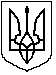 